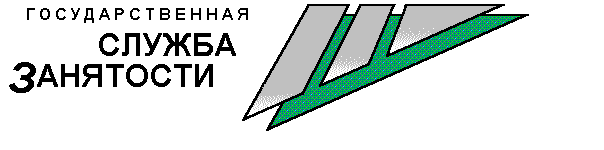 25.11.2020 г. с 11до 12 часовв информационном зале ЦЗН состоится гарантированное  собеседование с представителем ООО «Агроторг» (сеть магазинов «Пятёрочка»)В связи с открытием новых магазинов по адресам: Ленинградский пр.14А, ул. Толстого, 27А, ул. Восточная,31Б.Приглашаются соискатели на вакансии:- директор магазина,зарплата 70000 руб.- администратор магазина,з/плата 45000-50000 руб.- продавец-кассир, зарплата 30000-33000 руб.Запись по телефону 75-22-14.